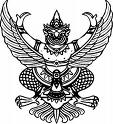 ประกาศองค์การบริหารส่วนตำบลบ้านชีเรื่อง มาตรการป้องกันการให้หรือรับสินบน		เพื่อให้การดำเนินการเกี่ยวกับการจัดซื้อจัดจ้างและภารกิจอื่น เป็นไปด้วยความโปร่งใสสามารถตรวจสอบได้ และป้องกันการให้หรือรับสินบน องค์การบริหารส่วนตำบลบ้านชี จึงกำหนดมาตรการป้องกันการให้หรือรับสินบน เพื่อให้บุคลากรองค์การบริหารส่วนตำบลบ้านชีถือปฏิบัติ ดังนี้ห้ามใช้ตำแหน่งหน้าที่หาผลประโยชน์ให้ตนเอง ครอบครัว หรือพวกพ้องห้ามรับผลประโยชน์อย่างใดจากการปฏิบัติหน้าที่นั้นห้ามใช้ตำแหน่งหน้าที่ เพื่อเอื้อประโยชน์แก่ตนเองหรือพวกพ้องห้ามนำเจ้าหน้าที่หรือทรัพย์สินของทางราชการไปใช้เพื่อประโยชน์ส่วนตัวห้ามนำข้อมูลลับหรือข้อมูลภายในไปใช้เพื่อประโยชน์ตนเองหรือบุคคลอื่นให้ผู้บังคับบัญชาตรวจสอบ กำกับ ติดตาม ควบคุม พฤติกรรมของเจ้าหน้าที่อย่างใกล้ชิด หากพบว่ามีพฤติกรรมที่สุ่มเสี่ยงกับการให้หรือรับสินบนให้มีการตักเตือน เพื่อป้องกันเหตุที่จะเกิดขึ้น		จึงประกาศให้ทราบทั่วกัน				     ประกาศ ณ วันที่ ๗ เดือน มกราคม พ.ศ.๒๕๖๒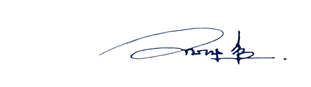 			                                                   (นายมณฑล  มีลาภ)			                                              นายกองค์การบริหารส่วนตำบลบ้านชี